О предоставлении иных межбюджетныхтрансфертов неиспользованного остатка средств дорожного фонда муниципального образования  Изобильненское сельское поселение Нижнегорского района Республики Крым бюджету муниципального образования Нижнегорскийрайон Республики Крым из бюджета Изобильненского сельского поселения Нижнегорского района Республики КрымВ соответствии с Федеральным законом от 06.10.2003 года №131-ФЗ«Об общих принципах организации местного самоуправления в Российской Федерации», Законом Республики Крым от 30.06.2017 года № 394-ЗРК/2017 « О внесении изменения в статью 2 Закона Республики Крым "О закреплении за сельскими поселениями Республики Крым вопросов местного значения", Решением 58-ой сессии Нижнегорского районного совета от 28.12.2017 года № 7 « О создании муниципального дородного фонда муниципального образования Нижнегорский район Республики Крым», Уставом муниципального образования Изобильненское сельское поселение Нижнегорского  района Республики Крым, в целях урегулирования вопроса использования   Администрацией Изобильненского сельского поселения Нижнегорского района Республики Крым остатков неиспользованных средств дорожного фонда поселения, образовавшихся на 01 января 2018 года, в связи с исключением вопросов дорожной деятельности из перечня вопросов местного значения сельских поселений, Изобильненский сельский совет                                                            РЕШИЛ: 1. Перечислить не позднее 01 июля 2018 года в форме иных межбюджетных трансфертов неиспользованный остаток  средств дорожного фонда муниципального образования  Изобильненское сельское поселение Нижнегорского района Республики Крым бюджету муниципального образования Нижнегорский район Республики Крым из бюджета Изобильненского сельского поселения Нижнегорского района Республики Крым .2. Заключить соглашение о перечислении  в 2018 году в форме иных межбюджетных трансфертов неиспользованного остатка средств дорожного фонда муниципального образования  Изобильненское сельское поселение Нижнегорского района Республики Крым бюджету муниципального образования Нижнегорский район Республики Крым из бюджета Изобильненского сельского поселения Нижнегорского района Республики Крым, согласно приложения 1.3. Настоящее решение подлежит обнародованию на официальном Портале Правительства Республики Крым на странице Нижнегорского муниципального района (nijno.rk.gov.ru)в разделе –Муниципальные образования района, подраздел Изобильненское сельское поселение, а также на информационном стенде Изобильненского сельского совета, расположенного по адресу: Нижнегорский район, с.Изобильное , пер.Центральный ,154. Действие настоящего  решения вступает в силу с момента подписания и обнародования и  распространяет своё действие на правоотношения, возникшие  с 01 января 2018 года.Председатель Изобильненскогосельского совета-глава администрацииИзобильненского сельского поселения			Л.Г.НазароваПриложение 1
к решению № 1 45-ой внеочередной                                         сессии 1-го созыва Изобильненскогосельского совета Нижнегорскогорайона Республики Крым от 27.03.2018 г.                                                           СОГЛАШЕНИЕо перечислении  в 2018 году в форме иных межбюджетных трансфертов неиспользованного остатка средств дорожного фонда муниципального образования  Изобильненское сельское поселение Нижнегорского района Республики Крым бюджету муниципального образования Нижнегорский район Республики Крым из бюджета Изобильненского сельского поселения Нижнегорского района Республики Крым        Администрация Изобильненского сельского поселения Нижнегорского района Республики Крым, в лице председателя Изобильненского сельского совета-главы администрации Изобильненского сельского поселения Назаровой Любовь Григорьевны, действующего на основании Устава и Администрация Нижнегорского района Республики Крым, в лице главы администрации Гришко Сергея Ивановича, действующего на основании Положения об администрации Нижнегорского района Республики Крым  утвержденного решением 3-й сессии 1-го созыва Нижнегорского районного совета № 7 от 07.11.2014г (с изменениями), в соответствии с Законом Республики Крым от 30.06.2017 года № 394-ЗРК/2017 « О внесении изменения в статью 2 Закона Республики Крым "О закреплении за сельскими поселениями Республики Крым вопросов местного значения", заключили настоящее Соглашение о нижеследующем.1.Предметом настоящего Соглашения является перечисление в 2018 году бюджету муниципального образования Нижнегорский район Республики Крым из бюджета Изобильненского сельского поселения Нижнегорского района Республики Крым в форме иных межбюджетных трансфертов неиспользованного остатка средств  дорожного фонда муниципального образования  Изобильненское сельское поселение Нижнегорского района Республики Крым, образовавшегося  по состоянию на 01 января 2018 года в сумме 4323,97 руб. ( Четыре тысячи триста двадцать три рубля 97 коп.) 2.Перечисление остатка средств дорожного фонда бюджету муниципального образования Нижнегорский район Республики Крым  из бюджета Изобильненского сельского поселения Нижнегорского района Республики Крым в форме иных межбюджетных трансфертов производится на код дохода 903 2 02 49999 05 0000 151 «Прочие межбюджетные трансферты, передаваемые бюджетам муниципальных районов» до 01 июля 2018 года.3.Перечисляемый остаток средств дорожного фонда  по настоящему соглашению используется администрацией Нижнегорского района Республики Крым в рамках исполнения муниципального дорожного фонда муниципального образования Нижнегорский район Республики  Крым.4.Настоящее Соглашение составлено в двух экземплярах, имеющих одинаковую юридическую силу, по одному экземпляру для каждой Стороны.5. Настоящее Соглашение вступает в силу с момента его подписания обеими сторонами и распространяется на правоотношения, возникшие с 01.01.2018 года. 6. Адреса, реквизиты и подписи сторонРЕСПУБЛИКА КРЫМНИЖНЕГОРСКИЙ РАЙОНИЗОБИЛЬНЕНСКИЙ СЕЛЬСКИЙ СОВЕТ45-я  внеочередная сессия 1-го созываРЕШЕНИЕ № 127 марта 2018 года						                 с.ИзобильноеАдминистрация  Изобильненского сельского поселения Нижнегорского района Республики КрымАдминистрация Нижнегорского района Республики КрымПочтовый адрес: 297120,Российская Федерация, Республика Крым, с.Изобильное,пер.Центральный,15Почтовый адрес:297100, Нижнегорский район, пгт. Нижнегорский. ул. Ленина, 11ОГРН 1149102109122ОКПО 00761555ИНН 9105004680КПП 910501001ОКТМО 35631424л/с 03753206720 в УФК по Республике Крымр/с 40204810335100000167Отделение по Республике КрымБИК 043510001Тел.7-036550-20510ОГРН 1149102125303ИНН 9105005563КПП 910501001ОКПО 00777332ОКТМО 35631401КБК (дохода) : 903 2 02 49999 05 0000 151Код по сводному реестру: 35321179Р/сч 40101810335100010001, л/с 04753211790УФК Республики Крым, Отделение Республика Крым;БИК 043510001; Телефон: +7-036550-22943Председатель Изобильненского сельского совета - глава администрации Изобильненского сельского поселения       ___		Л.Г.НазароваГлава администрации Нижнегорского района Республики Крым       ___			С.И.Гришко                      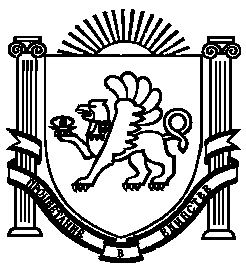 